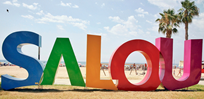 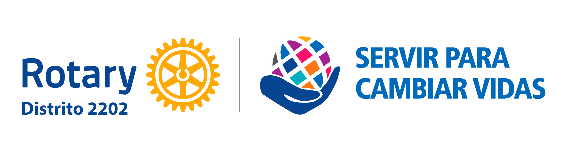 XIV Congreso del Distrito 220220-22 Mayo 2022         CREDENCIAL DE ELECTOR PARA EL VOTO       Rotary Club de:       Fecha:       	De conformidad con lo expuesto en el Reglamento de RI,* este Club, ha elegido, al siguiente elector, socios del club, para ejercer el derecho a voto:Nombre:       	Teniendo en cuenta el número total de socios, con que cuenta el club (excluyendo a los socios honorarios) el último día del mes anterior, en que se celebrará el XIV Congreso del Distrito.	Nº de socios: _____       Presidente (nombre y firma)                              Secretario (nombre y firma)                                        * Todo Club, tendrá derecho al menos a un voto. Todo club que cuente con más de 25 socios tendrá derecho a emitir un voto adicional por cada 25 socios adicionales o fracción mayor de la mitad de dicho número (1-37 socios = 1 voto- 38-62 socios = 2 votos)NOTA IMPORTANTE: Recuerde llevar el documento original de esta Credencial para acreditarse como Elector designado por su Club en el XIV Congreso del Distrito y dejar una copia de la misma en los archivos de su Club.